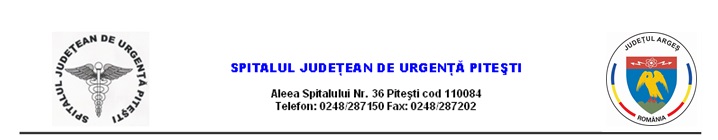 Formular CONSIMȚĂMANT1  PACIENȚI  pentru prelucrarea datelor cu caracter personal Referitor F.O _____________/registru ”Subsemnatul/a _______________________________________________, cu domiciliul în localitatea___________________________, jud. ________, posesor/are al CI/BI seria ______, numărul __________, CNP ________________, îmi exprim în mod expres și neechivoc acordul ca reprezentanții/angajații Spitalului Județean de Urgență Pitesti să prelucreze datele cu caracter personal furnizate de mine inclusiv datele cu privire la prelucrarea de date genetice, de date biometrice pentru identificarea unică a unei persoane fizice, de date privind sănătatea, comunicate în scopul prestării de servicii de sănătate/servicii statistice/scopurile enumerate în Nota de informare anexată, pe care am citit-o și am luat-o la cunoștință. Prezentul consimțământ poate fi retras ulterior semnării Declarației, printr-o cerere adresată Spitalului Județean de Urgență Pitesti și înțeleg că cererea se va soluționa în termen de 15 zile de la depunere.  Semnătura________________                                                    Data ___________  1 Consimțământ al persoanei vizate – înseamnă în sensul Regulamentului adoptat la nivelul Parlamentului European și al Consiliului Uniunii Europene sub nr. 2016/679, orice manifestare de voință liberă, specifică, informată și lipsită de ambiguitate a persoanei vizate prin care aceasta acceptă, printr-o declarație sau printr-o acțiune fără echivoc, ca datele cu caracter personal care o privesc să fie prelucrate; Notă de informare Pacienți În cursul furnizării serviciilor medicale,  Notă de informare Pacienți  În cursul furnizării serviciilor medicale, Spitalul Județean de Urgență Pitesti, cu sediul în orașul Pitesti, strada Aleea Spitalului, nr. 36, Jud. Arges, are acces la anumite date cu caracter personal aparţinând pacienţilor/ aparţinătorilor ("dumneavoastră" sau "ale dumneavoastră"), datele cu caracter personal furnizate de dumneavoastră, constand în: numeprenume, CNP, domiciliul, adresă e-mail, telefon, anamneză/istoric medical sau orice alte date importante așa cum sunt definite prin Regulamentul adoptat la nivelul Parlamentului European și al Consiliului Uniunii Europene sub nr. 2016/679 ;   Datele cu caracter personal sunt informaţiile care fie vă identifică, fie permit să fiţi identificat.  Această notă de informare privind protecţia datelor cu caracter personal este redactată în conformitate cu Legea nr. 677/2001 pentru protecţia persoanelor cu privire la prelucrarea datelor cu caracter personal şi libera circulaţie a acestor date, cu modificările şi completările ulterioare, în scopul de a vă furniza informaţii cu privire la modul în care datele dumneavoastră cu caracter personal sunt prelucrate.  În calitate de operator de date cu caracter personal, Spitalul Județean de Urgență Pitesti, acordând asistenţă medicală de specialitate în teritoriu, colectează şi prelucrează, înregistrază, organizează, structurează, stochează, adaptază sau modifică, extrage, consultă, utilizează, divulgă prin transmitere, diseminează sau pune la dispoziție în orice alt mod, aliniază sau combină, restricționează, șterge sau distruge datele dumneavoastră cu caracter personal: - în scopul îndeplinirii atribuţiilor legale ce îi revin conform legii, respectiv în scopuri de medicină preventivă, de stabilire a diagnosticelor medicale, de administrare a unor îngrijiri sau tratamente medicale pentru persoana vizată ori de gestionare a serviciilor de sănătate care acţionează în interesul persoanei vizate, cu respectarea prevederilor legislației specifice: Legii nr. 95/2006, Legii drepturilor pacientului nr. 46/2003, Ordinului nr. 1501 /2016 privind aprobarea implementării mecanismului de feedback al pacientului în spitalele publice respectiv a atuturor actelor normative incidente.  Temeiul juridic al  prelucrării datelor cu caracter personal: îndeplinirea scopurilor menţionate mai sus, furnizarea de servicii medicale ca unitate sanitară de utilitate publică, executarea obligațiilor profesionale/legale;          Parte din datele cu caracter personal sau toate pot fi dezvăluite: dumneavoastră şi persoanelor juridice care prelucrează date pe seama operatorului, Direcției Județene de Sănătate Publică și Casei Județene de Asigurări de Sănătate strict în scopuri de medicină preventivă și în scop statistic, organelor competente pe bază de solicitare expresă (organe de cercetare, instanțe judecătorești, comisii de specialitate).            Pentru exercitarea acestor drepturi, puteți adresa Spitalului Județean de Urgență Pitesti o cerere scrisă, datată și semnată. Orice solicitare se va soluționa într-un termen de 15 zile. De asemenea, vă este recunoscut dreptul de a vă adresa autorității de supraveghere sau justiției.          În cazul în care încălcarea securității datelor cu caracter personal este susceptibilă să genereze un risc ridicat pentru drepturile și libertățile dumneavoastră, veți fi informat de îndată, fără întârziere cu privire la această încălcare. Subsemnata/ul _________________________ am luat la cunoștință conținutul notei de informare, astăzi, data de: ___________________.                                                                   Semnătură _____________________________